INDICAÇÃO Nº 2897/2018Sugere ao Poder Executivo municipal e aos órgãos competentes, que providencie a substituição de árvore que apresenta problemas de sustentação na Rua Assis, no bairro Cidade Nova.Excelentíssimo Senhor Prefeito Municipal, Nos termos do Art. 108 do Regimento Interno desta Casa de Leis, dirijo-me a Vossa Excelência para sugerir que, por intermédio do Setor competente, que providencie a substituição de árvore que apresenta problemas de sustentação na Rua Assis, altura do número 557, no bairro Cidade Nova. Justificativa:Moradores das residências do entorno da referida árvore, estão receosos quanto à sustentação da mesma, pois, além de antiga, suas raízes corroídas e seu tronco está oco, algo que evidencia a necessidade de providências por parte da Administração. Existe protocolo aberto junto à Prefeitura, sob o número 10594/2018. Desta forma, visando garantir a segurança dos moradores e pedestres, venho de maneira respeitosa, requerer que o Senhor Prefeito Municipal, atenda a este pedido como forma de respeito e garantia à dignidade dos cidadãos. Palácio 15 de Junho - Plenário Dr. Tancredo Neves, 20 de abril de 2018.Antonio Carlos RibeiroCarlão Motorista-vereador-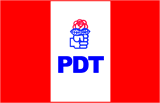 